UkraineUkraineUkraineJanuary 2027January 2027January 2027January 2027MondayTuesdayWednesdayThursdayFridaySaturdaySunday123New YearNew Year45678910New Year (substitute day)111213141516171819202122232425262728293031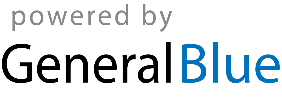 